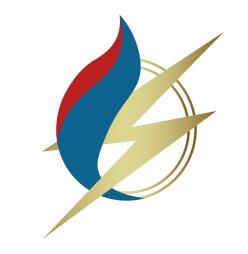 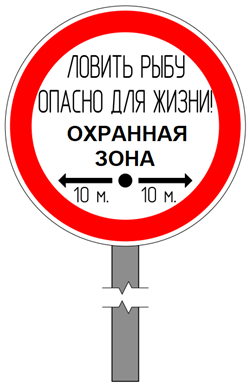 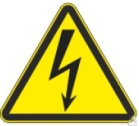 						РЕБЯТА!						ВНИМАНИЕ!Отправляясь на рыбалку, ПОМНИТЕ!!ОПАСНО находится под проводами воздушных линий электропередачи.!КАТЕГОРИЧЕСКИ ЗАПРЕЩЕНО ловить рыбу под проводами воздушных линий электропередачи. Расстояние от земли до проводов 6 метров, а длина удочки от 4 до 7 метров. При забросе удочки она может коснуться или приблизиться на недопустимое расстояние к проводам, что приведет к поражению электрическим током.!КАТЕГОРИЧЕСКИ ЗАПРЕЩЕНОпередвигаться под проводами с разложенной удочкой.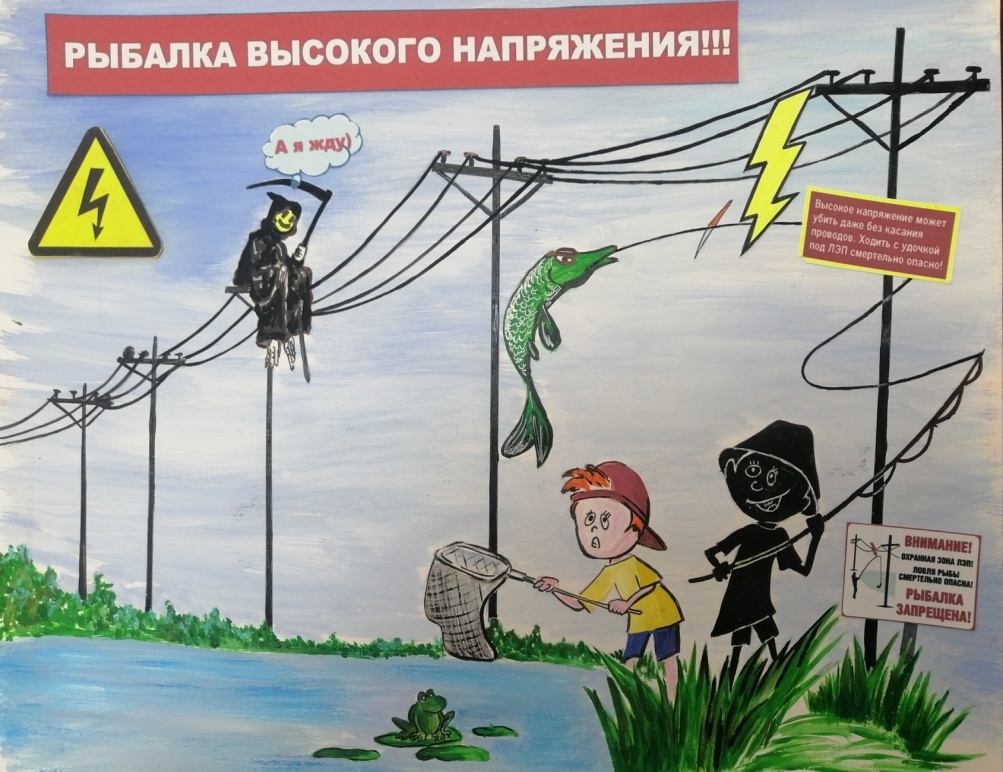 Несоблюдение этих правил приводит к смертельному поражению человека электрическим током!За 2022 и 2023 года в республике погибло 6 рыбаков, которые ловили рыбу под воздушными линиями электропередачи.Филиал Госэнергогазнадзора по Гомельской областиКАТЕГОРИЧЕСКИ ЗАПРЕЩЕНО ловить рыбу на водоемах в местах прохождения воздушных линий электропередачи!